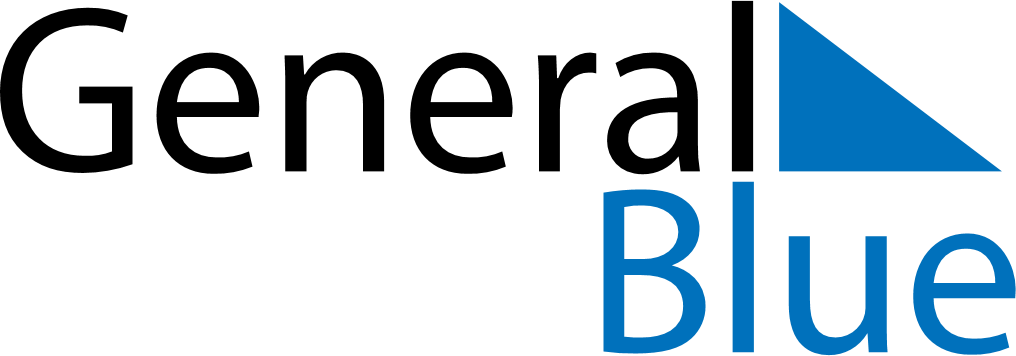 October 2030October 2030October 2030October 2030MozambiqueMozambiqueMozambiqueSundayMondayTuesdayWednesdayThursdayFridayFridaySaturday123445Peace and Reconciliation DayPeace and Reconciliation Day678910111112131415161718181920212223242525262728293031